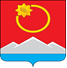 АДМИНИСТРАЦИЯ ТЕНЬКИНСКОГО ГОРОДСКОГО ОКРУГАМАГАДАНСКОЙ ОБЛАСТИП О С Т А Н О В Л Е Н И Е     13.12.2021 № 362-па                 п. Усть-ОмчугОб отмене постановления администрации Тенькинского городского округа Магаданской области от 11 ноября 2021 года № 327-па«О проведении публичных слушаний по проекту решения Собрания представителей Тенькинского городского округа «О внесении изменений в Правила землепользования и застройки Тенькинского городского округа Магаданской области»В соответствии с Федеральным законом от 31 июля 2020 г. №264-ФЗ «О внесении изменений в Градостроительный кодекс Российской Федерации и отдельные законодательные акты Российской Федерации», Законом Магаданской области от 09.11.2009 г. №1192-ОЗ «О градостроительной деятельности в Магаданской области», решением Собрания представителей Тенькинского городского округа от 07.12.2021 №39 «Об отмене некоторых решений Собрания представителей Тенькинского городского округа», администрация Тенькинского городского округа Магаданской области          п о с т а н о в л я е т:1. Отменить постановление администрации Тенькинского городского округа Магаданской области от 11 ноября 2021 года № 327-па «О проведении публичных слушаний по проекту решения  Собрания представителей Тенькинского городского округа  «О внесении изменений в Правила землепользования и застройки Тенькинского городского округа Магаданской области»2. Контроль за исполнением настоящего постановления возложить на заместителя главы администрации Тенькинского городского округа.3. Настоящее постановление вступает в силу после его официального опубликования (обнародования).Глава Тенькинского городского округа                                       Д. А. Ревутский